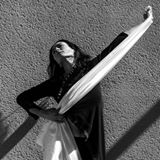 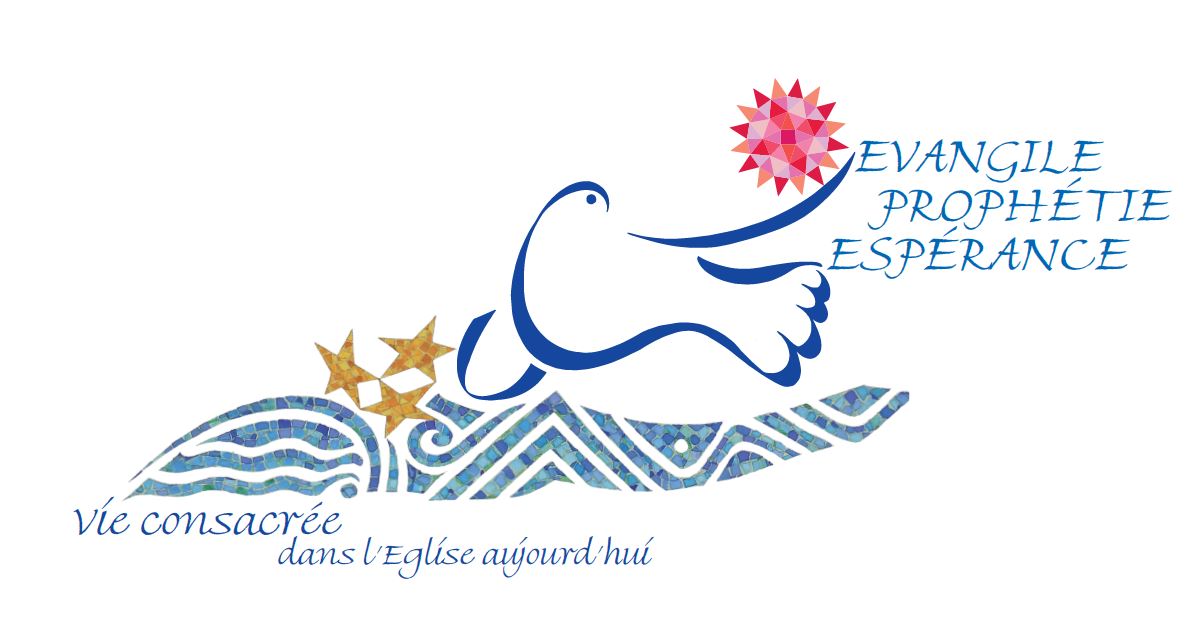 « TERESA,JE VOUDRAISTE DIRE »Spectacle d’après le livre                    de Claude Plettner 
« Chère Thérèse d’Avila »
(aux Editions Bayard)

Adaptation et mise en scène : Dominique Davin 
Avec : Sandrine ChauveauLe Dimanche 
11 octobre à 16h00Dans le cadre
de l’année pour la vie consacrée
et de l’année thérésienne 